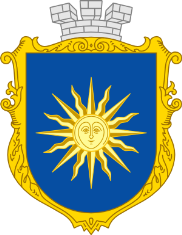 КОМУНАЛЬНЕ ПІДПРИЄМСТВО «МІСЬКТЕПЛОВОДЕНЕРГІЯ»                                                            ___________________  Вадим СТАДНІК  ВИМОГИ ДО ПРЕДМЕТУ спрощеної закупівлі:«ДК 021:2015 31210000-1 - Електрична апаратура для комутування та захисту електричних кіл (Пристрій плавного пуску 15 кВт та 22кВт)»І. Загальна інформація щодо закупівлі1. Замовник:1.1. Найменування: Комунальне  підприємство “Міськтепловоденергія”.1.2. Код за ЄДРПОУ: 36588183.1.3. Місцезнаходження: вул. Тімірязєва, 123, м. Кам’янець-Подільський, Хмельницька область, Україна, 32300.1.4. Контактні особи замовника, уповноважені здійснювати зв'язок з учасниками:технічні питання – Штогрін Олександр Миколайович  – головний енергетик, мобільний телефон – (067)380 16 85, телефон/факс (03849) 5 04 90питання щодо порядку здійснення закупівлі  - Стаднік Вадим Олександрович – фахівець з публічних закупівель відділу ЗДР, уповноважена особа Замовника, вул. Тімірязєва, 123, м. Кам’янець-Подільський, Хмельницька область,телефон/факс +38(03849) 5 04 90, мобільний телефон – (067)375 90 24E-mail: kp.mtve.tender@gmail.com 2. Очікувана вартість предмета закупівлі: 79 793,00 грн. з ПДВ.2.1. Розмір мінімального кроку пониження ціни становить 0,5 %: 398,97 грн. 3. Інформація про предмет закупівлі:3.1. Конкретна назва предмета закупівлі:  «ДК 021:2015 - 31211100-9 Комутаційні апарати (Пристрій плавного пуску 15 кВт та 22кВт)»3.2. Коди відповідних класифікаторів предмета закупівлі(за наявності):ДК 021:2015 -  31210000-1 - Електрична апаратура для комутування та захисту електричних кіл.3.3. Кількість товарів або обсяг виконання робіт чи надання послуг: 4 шт. згідно Додатку №1 до Вимог.3.4. Місце поставки товарів/ виконання/ надання послуг: 32300, Хмельницька обл., Кам’янець-Подільський р-н, м. Кам’янець-Подільський, вул. Франка, 42.3.5. Строк поставки товарів, виконання робіт чи надання послуг: до 5 календарних днів після заявки Замовника (одна партія). 3.6. Інформація про технічні, якісні та інші характеристики предмета закупівлі:     Додаток № 1 до Вимог.4. Терміни періоду уточнення та подання пропозицій до закупівлі:4.1. Період уточнення інформації про закупівлю: до 08.00 год 08.07.2022 р.4.2. Початок подання тендерних пропозицій: 12.00 год 08.07.2022 р. 4.3. Кінцевий строк подання пропозицій: 09.00 год 13.07.2022 р.     5. Перелік критеріїв та методика оцінки пропозицій із зазначенням питомої ваги критеріїв: оцінка пропозицій здійснюється на основі одного критерію - «Ціна», що була запропонована учасниками. Оцінка пропозицій проводиться автоматично електронною системою закупівель шляхом застосування електронного аукціону.    6. Забезпечення пропозицій учасників: не вимагається.    7. Забезпечення виконання договору про закупівлю: не вимагається.8. Основні умови договору: наведені у Додатку №3.9. Умови оплати: Замовник здійснює оплату  Товару  в термін  до 10 банківських днів із дати поставки  товару:9.1. Якщо Учасник є платником ПДВ:30% - авансовий платіж; 70% - в термін  до 10 банківських днів із дати наступної за датою підписання видаткових накладних на отримання Товару, але в будь якому випадку після реєстрації Учасником вірно оформленої податкової накладної відповідно до ст.201 Податкового кодексу України (у випадку, якщо Учасник є платником ПДВ)У випадку не надання Учасником (платником ПДВ) Замовнику  у встановлений  законодавством строк електронної податкової накладної, зареєстрованої у ЄРПН або, заповненої податкової накладної з порушеннями, що призведе до втрати податкового кредиту Замовник має право в односторонньому порядку зменшити суму фактичної сплати за договором, передбачену п. 2.1 цього договору, на суму ПДВ, своєчасно не підтверджену відповідно зареєстрованою у ЄРПН податковою накладною.	9.2. Якщо Учасник не є платником ПДВ:30% - авансовий платіж; 70% - не пізніше 10 банківських днів після підписання Сторонами видаткових накладних на Товар.ІІ. ДОКУМЕНТИ, ЯКІ ПОВИНЕН НАДАТИ УЧАСНИК В СКЛАДІ ПРОПОЗИЦІЇ:1. Документи, які повинен подати Учасник для підтвердження наявного документально підтвердженого досвіду виконання аналогічного договору (-ів). 1.1. Інформаційна довідка про підтвердження досвіду виконання аналогічного договору (-ів):Аналогічними договорами в розумінні цієї документації є договори про поставку товару, аналогічного до предмету цієї закупівлі (пристрій плавного пуску).1.2.До довідки надати копію (-ї) договору (-ів), зазначеного (-них) в інформаційній довідці з обов’язковим зазначення дати та номеру договору (-ів), та копії документів, що підтверджують факт виконання умов договору (-ів) (копії видаткових накладних на товар з відміткою про поставку тощо).Документ, підтверджуючий повноваження особи, яка уповноважена підписувати документи пропозиції Учасника під час проведення спрощеної закупівлі та у разі перемоги право підпису договору (виписка з протоколу засновників про призначення директора, президента; довіреність керівника або інший документ, що підтверджує повноваження посадової особи Учасника на підписання документів).Лист-згода, складений в довільній формі на обробку, використання, поширення та доступ до персональних даних (для фізичних осіб та уповноважених осіб Учасника).Заповнена форма „ЦІНОВА ПРОПОЗИЦІЯ” згідно Додатку №2 (з врахуванням положень частини 1 розділу IV  Вимог).Гарантійний лист, складений в довільній формі, щодо згоди з істотними умовами договору та проєктом договору, який наведений в Додатку №3.Гарантійний лист, складений в довільній формі про відповідність пропозиції Учасника технічним, якісним та іншим характеристикам предмета закупівлі, які наведені в Додатку №1. Сертифікат відповідності та/або паспорт якості та/або технічний паспорт на кожну позицію Товару згідно технічних характеристик Закупівлі, наведених в Додатку №1.    Інформаційна довідка із зазначенням контактних даних Учасника (вказати реквізити учасника: назву, код ЄДРПОУ, юридичну адресу, фактичну адресу, телефон, електронну адресу;  відомості про контактну особу (прізвище, ім’я, по-батькові, посада, контактний телефон), реквізити банківського рахунку, індивідуальний податковий номер, номер свідоцтва платника ПДВ або Єдиного податку. Довідка від Учасника в довільній формі за підписом посадової особи Учасника про зобов'язання Учасника під час поставки товару застосувати заходи із захисту довкілля.Гарантійний лист, що Учасник процедури закупівлі не є особою, до якої застосовано санкцію у виді заборони на здійснення у неї публічних закупівель товарів, робіт і послуг згідно із Законом України "Про санкції".ІІІ. ВИМОГИ ДО ОФОРМЛЕННЯ ДОКУМЕНТІВ, ЩО ПОДАЮТЬСЯ В СКЛАДІ ПРОПОЗИЦІЇ:Всі визначені цією документацією документи тендерної пропозиції завантажуються в електронну систему закупівель у вигляді кольорових сканованих копій  придатних для машинозчитування (файли з розширенням «.pdf», «.jpeg» тощо),  виготовлених з оригіналів документів, з копій документів, а також з оригіналів документів, виданих учаснику іншими організаціями, підприємствами та установами, надання яких вимагається згідно цієї документації. Скановані документи повинні бути розбірливими та читабельними. Документи, що складаються учасником, повинні оформлюватись на фірмовому бланку учасника (за його наявності), бути адресовані замовнику, мати вихідний номер, містити прізвище і ініціали та посаду або правовий статус (у випадку підписання довіреною особою, яка не входить до штату учасника і не займає посади) уповноваженої на підпис документів тендерної пропозиції особи учасника, дату складення документу. Копії документів, що вимагаються згідно цієї тендерної документації, перед виготовленням кольорової сканованої копії з такого документу для її завантаження в систему також завіряються в такому порядку: при посвідченні документів слід керуватися вимогами Національного стандарту України «Вимоги до оформлювання документів»  ДСТУ 4163-2003 затвердженого наказом Державного комітету України з питань технічного регулювання та споживчої політики від 07.04.2003 № 55, та завіряти документи із зазначенням назви посади, особистого підпису особи, яка засвідчує копію, її ініціалів та прізвища, дати засвідчення копії з відміткою «Згідно з оригіналом» та за бажанням учасника засвідченою печаткою. У відповідності до Закону України від 23.03.2017р. № 1982-VIII «Про внесення змін до деяких законодавчих актів України щодо використання печаток юридичними особами та фізичними особами – підприємцями» відбитки печатки, на усіх документах, які складаються безпосередньо учасниками та завантажуються в електронну систему закупівель, не є обов’язковим та проставляються за бажанням учасників.Вимога щодо засвідчення того чи іншого документа пропозиції власноручним підписом учасника/уповноваженої не застосовується до документів (матеріалів та інформації), що подаються у складі пропозиції, якщо такі документи (матеріали та інформація) надані Учасником у формі електронного документа через електронну систему закупівель із накладанням кваліфікованого електронного підпису на кожен з таких документів (матеріал чи інформацію).IV. Інша інформація:1. До оцінки тендерних пропозицій приймається сума, що становить приведену загальну вартість тендерної пропозиції кожного окремого учасника, в тому числі з урахуванням включення до ціни податку на додану вартість (ПДВ), інших податків та зборів, що передбачені чинним законодавством. У разі надання пропозиції Учасником, який не є платником ПДВ, такі пропозиції надаються без урахування ПДВ та відомості в тендерній пропозиції зазначаються без ПДВ.*Увага! Згідно п. а ст. 198.1 Податкового кодексу України, до податкового кредиту відносяться суми податку на додану вартість, сплачені/нараховані при здійсненні операцій з придбання або виготовлення товарів та послуг.Згідно ст. 200.1 Податкового кодексу України, сума податку на додану вартість, що підлягає сплаті (перерахуванню) до Державного бюджету України, визначається як різниця між сумою податкового зобов’язання звітного (податкового) періоду та сумою податкового кредиту такого звітного (податкового) періоду. Основною метою використання електронної системи закупівель для відбору постачальника/виконавця для укладення договору, а також метою діяльності підприємства у сфері закупівель є забезпечення раціонального та ефективного використання бюджетних коштів та коштів підприємства. Тож, до оцінки під час аукціону приймається приведена ціна пропозиції з ПДВ:якщо Учасник є платником ПДВ, він зазначає для участі в аукціоні приведену цінову пропозицію з коефіцієнтом 1.0 (тобто цінова пропозиція під час внесення в електронні полях повинна бути ідентичною згідно заповненої форми Додатку 2 );якщо Учасник не є платником ПДВ, він зазначає для участі в аукціоні приведену цінову пропозицію з коефіцієнтом 1.2 (тобто цінова пропозиція під час внесення в електронні поля повинна бути більшою в 1.2 рази від пропозиції, вказаної в формі Додатку 2). У випадку визнання такого Учасника переможцем торгів, Договір з ним буде укладено за його кінцевою ціновою пропозицією без коефіцієнта, поділеною на 1.2, з урахуванням результатів електронного аукціону.В формі „ЦІНОВА ПРОПОЗИЦІЯ” згідно Додатку №2 Учасником зазначається реальна цінова пропозиція (з ПДВ/без ПДВ) без застосування коефіцієнтів.2. Неподання будь-якої інформації у складі пропозиції, визначеної умовами оголошення закупівлі та вимогам до предмета спрощеної закупівлі або надання недостовірної інформації, розцінюється Замовником як невідповідність умовам, визначеним в оголошенні про проведення спрощеної закупівлі, та вимогам до предмета закупівлі, і є підставою для відхилення пропозиції Учасника. 3. Учасник визначає ціну товару, який він пропонує поставити за договором, з урахуванням усіх своїх витрат, в тому числі, пов’язаних з пакуванням, доставкою, розвантаженням, страхуванням Товару, одержанням всіх необхідних дозволів, ліцензій, сертифікатів та інших документів пропозиції, податків і зборів, що сплачуються або мають бути сплачені. 4. У разі якщо учасник або переможець не повинен складати або відповідно до норм чинного законодавства  не зобов’язаний складати якийсь зі вказаних в положеннях документації документ, то він надає лист-роз’яснення в довільній формі, за підписом уповноваженої особи учасника/переможця, в якому зазначає законодавчі підстави ненадання відповідних документів.5. Створення та подання учасником документів   пропозиції  повинно бути здійснено   з урахуванням вимог Законів України  «Про електронні  документи та електронний документообіг» та «Електронні довірчі послуги» шляхом  накладання на неї  кваліфікованого електронного підпису (КЕП)/удосконаленого електронного підпису (УЕП) уповноваженої посадової особи учасника (для юридичної особи – учасника) або КЕП/УЕП фізичної особи (для фізичної особи – учасника). 6. Пропозиція учасника не відхиляється замовником у разі допущення учасником в ній формальних (несуттєвих) помилок, пов’язаних з оформленням пропозиції та які не впливають на зміст пропозиції, а саме – технічні помилки та описки, передбачені Наказом Мінекономіки від 15.04.2020 №710 "Про затвердження Переліку формальних помилок".Приклади формальних помилок:- «Інформація в довільній формі» замість «Інформація»,   «Довідка» замість «Гарантійний лист», «Інформація» замість «Довідка» тощо; -  «м.київ» замість «м.Київ»;- «______________№_____________» замість «14.08.2020 №320/13/14-01»;- учасник розмістив (завантажив) документ у форматі ««.pdf.p7s»» замість  документа у форматі «pdf»;- відсутність назви посади чи іншого елементу за засвідчу вальному написі на копії документу «Згідно з оригіналом 17.10.2020 підпис О. Степенко» замість «Згідно з оригіналом 17.10.2020 підпис Директор О. Степенко»;та ін.7. Під час підготовки пропозиції та виконання робіт/надання послуг/поставки товарів Учасник зобов’язаний дотримуватися 	Постанови Кабінету Міністрів України «Про забезпечення захисту національних інтересів за майбутніми позовами держави Україна у зв’язку з військовою агресією Російської Федерації» від 03.03.2022 № 187 та Постанови Кабінету Міністрів України «Про застосування заборони ввезення товарів з Російської Федерації» від 09.04.2022 № 426.          8. Додатки до оголошення:Вимоги до предмету спрощеної закупівлі.Додаток №1 – інформація про технічні, якісні та інші характеристики предмета закупівлі.Додаток №2 – цінова пропозиція.Додаток №3 – проєкт договору.	ЗАТВЕРДЖЕНОрішенням уповноваженої особивід  30 червня  2022  року №79зі змінами від 05.07.2022 року №84 Назва організації із якою укладено договірДати та номеру договоруПредмет закупівліКількість фактично поставленого товару Сума договору